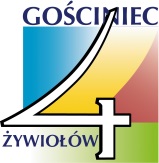 Protokół z Nadzwyczajnego Walnego Zebrania CzłonkówStowarzyszenia „Gościniec 4 żywiołów”                           19 grudzień 2016 rok, StronieW Walnym Zebraniu Członków (WZC) udział wzięło - na 167 członków stowarzyszenia - 90 uprawnionych do głosowania (lista obecności + upoważnienia). Zebranie otworzyła i przywitała gości Prezes Stowarzyszenia Renata Bukowska. P. Renata Bukowska zaproponowała, aby dokonać wyboru przewodniczącego zebrania. Zaproponowano p. Krzysztofa Kwaterę. Wybór ten przyjęto jednogłośnie. Przewodnicy ogłosił wybór sekretarza obrad oraz komisji skrutacyjnej. Na sekretarza wybrano p. Wiolettę Rupa, do Komisji Skrutacyjnej zaproponowano p. Joannę Wyrwę oraz  p. Mieczysław Login. W wyniku głosowania jawnego większością głosów kandydatury te zostały przyjęte.Komisja Skrutacyjna została poproszona o sprawdzenie ilości obecnych osób. Stwierdzono obecność 90 uprawnionych do głosowania (lista obecności + upoważnienia). Przewodniczący zebrania przedstawił program WZC. Prezes Stowarzyszenia p. Renata Bukowska zaproponowała dodanie po pkt. 5 programu zebrania pkt. 6 w następującym brzmieniu: Zatwierdzenia zmian w lokalnych  kryteriach wyboru projektów - Tworzenie i rozwój działalności gospodarczej, Inkubator Przetwórstwa Lokalnego. Zmiana w programie podyktowana jest koniecznością dokonania zmiany w lokalnych kryteriach wyboru projektów. Dalsza numeracja w związku z dodaniem punktu ulega przesunięciu zgodnie z kolejnością. Program Walnego Zebrania Członków LGD „ Gościniec 4 żywiołów” Otwarcie obrad.Wybór przewodniczącego WZC.Wybór komisji skrutacyjnej oraz sekretarza WZC.Przyjęcie porządku obrad WZC.  Zatwierdzenie zmian w procedurach związanych z realizacją LSR.Zatwierdzenia zmian w lokalnych  kryteriach wyboru projektów - Tworzenie 
i rozwój działalności gospodarczej, Inkubator Przetwórstwa Lokalnego.Zatwierdzenie zmian w Statucie.Informacja o realizacji projektu szwajcarskiego „Inkubator kuchenny”.Podjęcie uchwał Zebrania Walnego. Sprawy bieżące, wolne wnioski.Przewodniczący odczytał program WZC, odbyło się głosowanie za przyjęciem porządku obrad w proponowanym brzmieniu. Głosowało 90 osób. Za 90, przeciw 0, wstrzymało  się 0.Ad. 5. Przewodniczy zebrania p. Krzysztof Kwatera przedstawił zmiany w procedurze oceny i wyboru operacji własnych LGD. Przystąpiono do głosowania i podjęcia stosownej uchwały:Uchwała nr 19/2016/WZ  w sprawie przyjęcia  procedury oceny i wyboru operacji własnych LGDGłosowało 90 osób. Za 90, przeciw 0, wstrzymało  się 0.Procedura została przyjęta.Ad. 6Prezes LGD Renata Bukowska przedstawiła zmiany w lokalnych kryteriach wyboru projektów - Tworzenie i rozwój działalności gospodarczej, Inkubator Przetwórstwa Lokalnego, które są min. wynikiem konsultacji przeprowadzanych z poszczególnymi beneficjentami zainteresowanymi pozyskaniem dotacji w ramach inicjatywy LEADER 2014-2020. Lokalne kryteria uległy zmianie w zakresie 11 kryterium, w kolumnie Opis oraz metodologia wyliczenia skorygowany został zapis i dostosowany do obowiązujących zasad obowiązujących w ramach poszczególnych operacji. Dotychczasowe zapisy nie pozwalały osobom które starały się o środki w ramach premii na pozyskanie maksymalnej ilości punktów w ramach tego kryterium.Przystąpiono do głosowania i podjęcia stosownej uchwały:Uchwała nr 20/2016/WZ  w sprawie zatwierdzenia zmian w lokalnych  kryteriach wyboru projektów - Tworzenie i rozwój działalności gospodarczej, Inkubator Przetwórstwa LokalnegoGłosowało 90 osób. Za 90, przeciw 0, wstrzymało  się 0.Zmiany zostały przyjęte.Ad. 7 Prezes Renata Bukowska przedstawiła zmiany  w Statucie LGD „Gościniec 4 żywiołów”. Zmiany zostały dokonane min. w zakresie kompetencji Zarządu LGD – dodany został pkt. zezwalający zarządowi na opracowywanie i przyjmowanie procedur oceny i wyboru operacji w ramach wdrażania LSR w ramach PROW 2014-2020. Skreślony został także §28 ust. statutu.Przystąpiono do głosowania i podjęcia stosownej uchwały:Uchwała nr 21/2016/WZ w/s zatwierdzenia zmian w  Statucie LGD „Gościniec 4 żywiołów” Głosowało 90 osób. Za 90, przeciw 0, wstrzymało  się 0.Zmiany w Statucie zostały zatwierdzone. Ad. 8 Prezes p. Renata Bukowska  przedstawiła informację o realizacji projektu szwajcarskiego Inkubator Kuchenny. Przedstawiony został min. film podsumowujący realizację projektu. Ad. 9Przewodniczący zebrania p. Krzysztof Kwatera odczytał uchwały podjęte na Walnym Zebraniu Członków:Uchwała nr 19/2016/WZ  w sprawie przyjęcia  procedury oceny i wyboru operacji własnych LGDUchwała nr 20/2016/WZ  w sprawie zatwierdzenia zmian w lokalnych  kryteriach wyboru projektów - Tworzenie i rozwój działalności gospodarczej, Inkubator Przetwórstwa LokalnegoUchwała nr 21/2016/WZ w/s zatwierdzenia zmian w  Statucie LGD „Gościniec 4 żywiołów” Przewodniczący Zebrania Walnego stwierdził prawomocność podjętych uchwał.Ad. 10Prezes LGD p. Renata Bukowska przedstawiła plany związane z realizacją LSR 2014-2020 poinformowała, o planowanych naborach wniosków na rozpoczęcie i rozwój działalności gospodarczej. Zachęcała do korzystania z bezpłatnego doradztwa jakie świadczą pracownicy LGD Gościniec 4 żywiołów. Na tym protokół zakończono.…………………………..                                                                                          ……………………………..       Protokołowała                                                                                                            Przewodniczący WZC